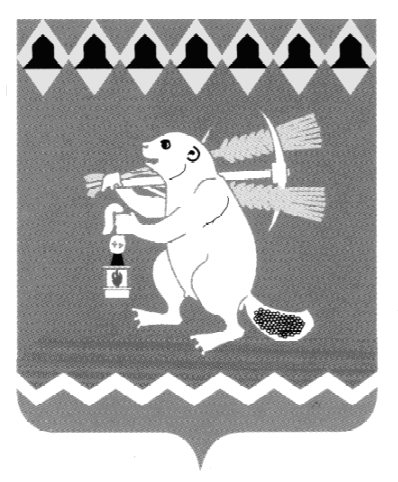 Артемовский городской округТерриториальный орган местного самоуправления                                 поселка НезевайПРИКАЗот 25.09.2019 г.                                                                                                 № 22О внесении изменений в  план закупок товаров, работ, услуг для  нужд Территориального органа местного самоуправления поселка Незевай на 2019 финансовый год и на плановый период  2020-2021 годовВ соответствии с частью 1 пункта 6 статьи 17 Федерального закона от 05.04.2013 № 44-ФЗ « О контрактной системе в сфере закупок товаров, работ, услуг для обеспечения государственных и муниципальных нужд»Приказываю1. Внести изменения в  план закупок товаров, работ, услуг для  нужд   Территориального  органа   местного самоуправления поселка Незевай на 2019 финансовый год и на плановый период 2020-2021 годов (Приложение).2. Разместить  приказ на официальном сайте Территориального  органа  местного самоуправления поселка Незевай в информационно-телекоммуникационной сети «Интернет».3.  Контроль   за   выполнением настоящего приказа оставляю за собой.Председатель ТОМСпоселка Незевай                                                                                 С.И. Пьянков